AnmeldeformularMarathon + 6h ULTRAOberwart20.05.2017Ausrichtung eines Marathon- und 6h Ultralaufes in OberwartDer Reinerlös dient einem sozialen ZweckWertung:     ULTRA  			Marathon 		(zutreffendes ankreuzen)Familienname: Mustermann             	Vorname: MaxGeb.Dat.: 01.01.1900                             Verein: xxxxxxxxxxx		PLZ + Wohnort: 1000 Wien                	Straße: Musterstraße 5Telefon: 00000000000                       	Email: xxxx@xxx.atWie viele Marathons bist du bis 20.05.2017 gelaufen?  00Wie viele Ultras bist du bis 20.05.2017 gelaufen?  00Sonstige Informationen für meinen Moderator: Anmeldung an: peter_linsbauer@aon.at 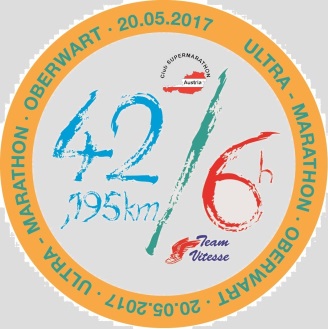 Peter Linsbauerpeter_linsbauer@aon.at